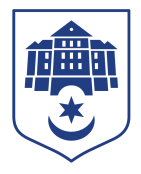 ТЕРНОПІЛЬСЬКА МІСЬКА РАДА                                                 Управління культури і мистецтвбульв. Тараса Шевченка,1, м. Тернопіль, 46001 тел.: (0352) 52 67 32 е-mail: kultura_mr.ter@ukr.netПідпорядкованими установами управління культури і мистецтв ТМР за період з 13.06.24 – 20.06.24 проведено ряд заходів, а саме:Начальник управління		                                  	                      Світлана КОЗЕЛКОЛюдмила Бойко, 526732ДатаНазва заходуКороткий описКонтактні дані13.06.2024 Відео – онлайн «Поезіє, додай мені вогню».В соціальній мережі розміщено відео - присвяту  до дня народження Лесі Любарської.Бібліотека-філія № 5 для дорослихПроспект Злуки, 33Тел.: (0352) 28-30-00 13.06.2024Відкриття персональної виставки  Лесі Любарської.У фоє Українського Дому відбулося відкриття виставки громадської діячки Лесі Любарської «Ось так живу».Комунальна установа «Тернопільський міський палац культури «Березіль» ім. Леся Курбаса». Бульвар Тараса Шевченка, 27Український Дім.Тел.: (0352) 52-15-0013.06.2024Презентація творчості Лесі Любарської: «Рядки із серця проростають» (до 60-річчя від дня народження тернопільської поетеси Л. Любарської) /Онлайн/.Ознайомлення читачів з життєвим і творчим шляхом письменниці і її поезією.Бібліотека-філія №7 для дорослихВул. Карпенка, 14 Тел.: (0352) 53-79-7513.06.2024Урок-консультація: «Книга твого формату».Бібліотекар ознайомила користувачів з  новинками книгозбірні, обговорили найпопулярніші  жанри літератури для молоді, порекомендували книги за уподобаннями читачів.Бібліотека-філія №7 для дорослихВул. Карпенка, 14Тел.: (0352) 53-79-7513.06. 2024Екскурсія в Центр Науки Тернополя.Євротабір.Знайомство дітей з Центром Науки. Шостий день. Євротабору.Центральна дитяча бібліотекаВул. Миру, 4а.Тел.: (0352)53-10-9613.06.2024Інформина «Безпека під час війни».В рамках проєкту «Бібліотека: читаємо, спілкуємося, відпочиваємо» діти з школи літнього дозвілля (ЗОШ №14) “ЛіТепло” мали можливість послухати інспекторів з патрульної поліції. Патрульні розповідали про безпеку, та як поводитись у небезпечних ситуаціях. Діти приймали активну участь, задавали питання, обговорювали різні ситуації.Бібліотека-філія №3 для дітейБульвар  Данила  Галицького, 16Тел.: (0352) 24-04-3613.06.2024Літні розваги в бібліотеці.В рамках проєкту «Бібліотека: читаємо, спілкуємося, відпочиваємо» діти ЗОШ №17 з табору "Веселі канікули" доєдналися до активних ігор на вулиці, кожен знайшов щось цікаве для себе. Всі провели час весело та з користю.Бібліотека-філія №3 для дітейБульвар  Данила  Галицького, 16Тел.:(0352) 24-04-3613.06.2024Майстер-клас з виготовлення листівки «Літо для Тата».З нагоди Міжнародного дня Батька вихованці літнього табору «Веселка» під керівництвом волонтерки з «Товариства Червоного Хреста» Наталі Бригадир виготовили літні вітальні листівки, які подарують батькам. Бібліотека-філія №5 для дітейВул. Василя Стуса, 4 Тел.: (0352) 26-51-7214.06.2024Євровікторина «Кліматична справедливість» з послами молоді ЄС. Євротабір.Зустріч учасників клубу з гостею бібліотеки -  посолкою європейської молоді  Вікторією Бариловською. Євровечірка.П’ятий день табору.Центральна дитяча бібліотекаВул. Миру, 4а.Тел..: (0352) 53-10-9614.06.2024Звітний концерт «Dance Mafia Family».Комунальна установа«Тернопільський міський палац культури «Березіль» ім. Леся Курбаса».Тел.: (0352) 53-31-13Вул. Миру, 6.14.06.2024Бібліоігри«Читай-грай».В рамках проєкту «Бібліотека: читаємо, спілкуємося, відпочиваємо»  маленькі користувачі бібліотеки мали можливість прочитати нові цікаві книги, пограти в шахмати/шашки , помалювати, поскладати пазли. Діти з користю проводять свої канікули у бібліотеці. Цікавий та емоційний заряд енергії отримали всі учасники.Бібліотека-філія №3 для дітейБульвар  Данила  Галицького, 16Тел.:( 0352) 24-04-3614.06.2024Літній табір спільно з Тернопільським Ліцеєм 21 - СМШ ім. І. Герети.Напередодні Дня Батька, для двох груп  відвідувачів мистецького літнього табору Тернопільського Ліцею 21 - СМШ ім. І. Герети. Було проведено майстер-клас по виготовленню «Сорочки-листівки». Захід супроводжувався розповіддю про виникнення свята та сімейні традиції відзначення Дня Батька.Бібліотека-філія №4 для дітейВул. Богдана Лепкого, 6Тел.: (0352) 26-80-8815.06.2024Концерт гурту«THE HARDKISS».Special Kiss – це не просто концерт, це справжнє мистецтво перетворення музичних шедеврів. М'який звук рояля, акустичної гітари, віолончелі, духових інструментів та дивовижний вокал Юлії Саніної створять камерну лампову атмосферу, де кожен з глядачів може відчути близькість та спільні емоції.Комунальна установа«Тернопільський міський палац культури «Березіль» ім. Леся Курбаса».Вул. Миру, 6.Тел.: (0352) 53-31-1316.06.2024 Благодійна ярмарка на підтримку ЗСУ з нагоди Дня БатькаНа подвір’ї БК «Пронятин» відбулася благодійна ярмарка з нагоди Дня Батька. На ярмарці можна було придбати солодощі, діти виготовляли листівки для батька, плели патріотичні браслети, на території БК був встановлений батут для дітей, цікавим доповненням до свята був аквагрим де  присутні мали можливість а саме діти перевтілюватися у свого улюбленого  казкового персонажу. А також на свято були запрошені аніматори у костюмах «Пес Патрон» і «Лоло», які проводили ігри, конкурси, було цікаво і весело.Будинок культури «Пронятин»Тел.: 380977204061 Вул. Мирна 43.16.06.2024Благодійний концерт на підтримку ЗСУ  «Герої не вмирають, вони в серцях живуть…» з нагоди 35-ти річного ювілею народного аматорського хору національно-патріотичної пісні «Заграва» ПК «Березіль»   В Українському Домі відбувся благодійний концерт на підтримку ЗСУ  «Герої не вмирають, вони в серцях живуть…» з нагоди 35-ти річного ювілею народного аматорського хору національно-патріотичної пісні «Заграва» ПК «Березіль».Комунальна установа «Тернопільський міський палац культури «Березіль»ім. Леся Курбаса». Бульвар Шевченка 27,Український Дім.Тел.: (0352) 52-15-0016.06.2024Концерт народного артиста України Степана Гіги. Платинові хіти.     Степан Гіга – зірка української сцени, чиї пісні люблять представники кількох поколінь. Кожен концерт співака – це справжнє свято гарної музики, тонкої душевної лірики та радості. Творчість артиста крокує в ногу з часом. Одним зі свідчень цьому є той факт, що Степан Гіга став абсолютним рекордсменом Tik-Tok 2022 року!      Комунальна установа«Тернопільський міський палац культури «Березіль» ім. Леся Курбаса».Вул. Миру, 6.Тел.: (0352) 53-31-1317.06.2024Зустріч з військовослужбовцем, українським письменником Сергієм Тимофійком (літературний псевдонім @Тарас Мельник) та презентація нової збірки містичних детективів «Літератор», що вийшла друком цьогоріч.В читальній залі центральної міської бібліотеки відбулася зустріч з військовослужбовцем, українським письменником Сергієм Тимофійком. У 2014-2015 роках Сергій Тимофійко боронив Україну на її східних кордонах, а після повномасштабного вторгнення, працюючи вчителем, пішов добровольцем на війну, на даний час військовослужбовець ЗСУ. Розмова була щирою і цікавою, адже говорили не лише про літературу, а й про важливу тему сьогодення- війну та її сприйняття кожним…Центральна міська бібліотекаВул. Руська, 31Тел.:(0352) 52-64-5917.06.2024.Екскурсія в еколабораторію ЗУНУ «Наука. Екологія. Мандрівка».Євротабір.Знайомство з науковими приладами, що вимірюють рівень пестицидів у продуктах,та  рівень забрудненості повітря.Сьомий день табору.Центральна дитяча бібліотекаВул. Миру, 4а.Тел.: (0352) 53-10-9617.06.2024Бібліотечний кінотеатр «Бібліо – CINEMA».Діти з ГО «ВПО України» Тернопільщина переглянули цикл мультфільмів за книгою «Книга – мандрівка. Україна».Бібліотека-філія №2 для дітейВул. Івана Франка, 21Тел.: (0352) 52-45-9118.06.2024Майстер-клас  з живопису "Ми з України".Майстер-клас від художниці Тетяни Васенди.Восьмий день табору.Центральна дитяча бібліотекаВул. Миру, 4а.Тел.: (0352) 53-10-9618.06.2024Мітинг, з нагоди відкриття меморіальної дошки загиблому Герою Андрію Побережнику.На фасаді будинку по вулиці Стрімка, 7 відкрили меморіальну таблицю в пам’ять про загиблого Героя Андрія Побережника.Комунальна установа«Тернопільський міський палац культури «Березіль» ім. Леся Курбаса».Вул. Стрімка, 719.06.2024Панорама періодичних видань «Світ Періодики: знання та інформація».Бібліотекарі ознайомили користувачів з новими номерами популярних журналів, газет та інших видань, які доступні у бібліотеці.Бібліотека – філія №2 для дорослихВул. Миру, 4аТел.:(0352) 53-79-5519.06.2024Екскурсія з еко експедицією «Природа нам, як рідний дім».Екоподорож в лабораторію хіміко-біологічного факультету.Центральна дитяча бібліотекаВул. Миру, 4а.Тел.: (0352) 53-10-9619.06.2024Майстер-клас «Сторінками улюблених  казок».Користувачі спілкувалися про улюблених казкових персонажів, розфарбовували фігурки та магнітики.Бібліотека-філія №5 для дітейВул. Василя Стуса, 4 Тел.: (0352) 26-51-72